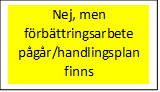 Verksamhet:______________________________________________________________________________Uppgiftslämnare:_________________________	_____________________________	_________________________ 	       Namn			Befattning			Telefon			       _________________________	_____________________________	_____________________________	       Namn			Befattning			Telefon1.Övergripande faktorerJaNejPågår1.1Finns ett  fungerande system för arbetet med egenkontroll av vårdhygienisk standard på enheten?1.2Är alla yrkeskategorier delaktiga i förbättringsarbetet för att upprätthålla god vårdhygienisk standard och förhindra smittspridning?1.3Ingår genomgång av basal hygien och klädregler i introduktionsprogram för nyanställd personal och studenter som deltar i patientnära arbete? 1.4Ges all personal som deltar i patientnära arbete möjlighet till vårdhygienisk utbildning/uppdatering minst en gång per år? 1.5aFinns medarbetare med vårdhygien som ansvarsområde (s.k. hygienombud)?1.5bFramgår det tydligt vad hygienombudet/ombuden ska arbeta med samt vilka mandat de har?1.5cFinns tid avsatt för hygien-ombudets/ombudens vårdhygieniska arbete på enheten?1.5dHar ansvarig chef och hygienombud regelbundna träffar?1.6aFinns utsedd/utsedda medarbetare som ansvarar för mätningar avseende följsamhet till basala hygienrutiner och klädregler?1.6bSker mätning av följsamhet till basala hygienrutiner och klädregler minst en gång/kvartal?1.6cAnalyseras och återkopplas resultaten från gjorda mätningar till all personal som arbetar patientnära?1.7Finns regelbundna mötestider där vårdhygieniska aspekter diskuteras?1.8Är det kultur på enheten att medarbetare påminner och säger till varandra om man inte har följsamhet till basala hygienrutiner och klädregler? 2.Basal hygien och klädreglerJaNejPågår2.1Finns handdesinfektion lättillgängligt i alla lokaler där patientnära arbete bedrivs?2.2Finns handskar och plastförkläden lättillgängligt i alla lokaler där patientnära arbete bedrivs?2.3Bär alla medarbetare kortärmade arbetskläder vid patientnära arbete?2.4Finns möjlighet att byta arbetskläderna dagligen samt oftare vid behov?2.5Följs hygienreglerna om att långt hår och skägg ska vara uppfäst (huvudduk instoppad), händer och underarmar fria från armbandsur, smycken, bandage, förband, stödskenor, samt att naglarna är korta och fria från konstgjort material?2.6Får patienterna möjlighet till att göra rent sina händer före måltid?3.Övriga viktiga vårdhygieniska aspekterJaNejPågår3.1Finns rutin för hur patienter med riskfaktorer för smittspridning omhändertas och har all personal kunskap om dessa?3.2Journalförs indikation och förväntad behandlingstid för kvarvarande urinvägskateter, perifer- och centralvenkateter3.3Utvärderas rapporterna i infektionsverktyget?3.4aFinns kunskap om riskerna med livsmedelshantering och hur dessa minimeras?3.4bHar buffé-/självservering av frukost/lunch/middag/kvällsmål/smörgåsar för patienter avskaffats på enheten?3.5aFinns skriftlig rutin avseende ansvarsfördelning mellan städ- och vårdpersonal?                     3.5bFinns skriftlig rutin för städning och rengöring/desinfektion av patientnära ytor, hjälpmedel, leksaker mm som vårdpersonal ansvarar för? 3.6Finns alkoholbaserat ytdesinfektionsmedel med tensid lättillgängligt i alla lokaler där patientnära arbete utförs? 3.7aUtförs årligt underhåll av spol- och diskdesinfektorer?3.7bUtförs och dokumenteras daglig kvalitetskontroll av spol- och diskdesinfektor? 3.8Förvaras sterilt material, höggradigt rena produkter/material (ex omläggningsmaterial och instrument) åtskilt i stängt skåp alternativt försluten låda? 